		JOB APPLICATION FORM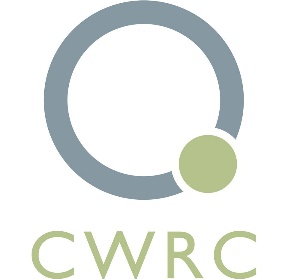 Please complete and return to info@cwrc.org.uk“The personal information requested above will be kept securely and not made available to anyone before or during shortlisting to ensure that only your abilities, experience, training and qualifications are considered.  All unsuccessful application forms are destroyed after 6 months.PERSONAL DETAILSPERSONAL DETAILSPERSONAL DETAILSPERSONAL DETAILSPERSONAL DETAILSPERSONAL DETAILSPERSONAL DETAILSPERSONAL DETAILSPERSONAL DETAILSPERSONAL DETAILSPERSONAL DETAILSPERSONAL DETAILSPERSONAL DETAILSPERSONAL DETAILSPERSONAL DETAILSPERSONAL DETAILSPERSONAL DETAILSPERSONAL DETAILSPERSONAL DETAILSPERSONAL DETAILSPERSONAL DETAILSSurnameForenamesForenamesForenamesAddressPostcodePostcodePostcodeTitle (Mr Mrs Miss Ms Dr Other)Title (Mr Mrs Miss Ms Dr Other)Title (Mr Mrs Miss Ms Dr Other)Title (Mr Mrs Miss Ms Dr Other)Title (Mr Mrs Miss Ms Dr Other)Telephone Code & NoTelephone Code & NoTelephone Code & NoTelephone Code & NoTelephone Code & NoEmail AddressEmail AddressMobile Telephone NoMobile Telephone NoMobile Telephone NoMobile Telephone NoMobile Telephone NoNational Insurance NoNational Insurance NoNational Insurance NoDo you currently own a motor vehicle? (Yes/No)Do you currently own a motor vehicle? (Yes/No)Do you currently own a motor vehicle? (Yes/No)Do you currently own a motor vehicle? (Yes/No)Do you currently own a motor vehicle? (Yes/No)Do you currently own a motor vehicle? (Yes/No)Do you currently own a motor vehicle? (Yes/No)Do you currently own a motor vehicle? (Yes/No)Current Driving Licence: Yes/No)Current Driving Licence: Yes/No)Current Driving Licence: Yes/No)Current Driving Licence: Yes/No)Current Driving Licence: Yes/No)Current Driving Licence: Yes/No)Current Driving Licence: Yes/No)Tick appropriate box(es)Tick appropriate box(es)Tick appropriate box(es)Tick appropriate box(es)NoneNoneProvisionalOrdinaryOrdinaryP.S.VP.S.VL.G.V.OtherOtherPRESENT EMPLOYMENTPRESENT EMPLOYMENTPRESENT EMPLOYMENTEmployer and Nature of Business/School/CollegeEmployer and Nature of Business/School/CollegeEmployer and Nature of Business/School/CollegeEmployer and Nature of Business/School/CollegeEmployer and Nature of Business/School/CollegePosition HeldPosition HeldAddressPostcodePay (weekly/monthly/annual) £Pay (weekly/monthly/annual) £Pay (weekly/monthly/annual) £Pay (weekly/monthly/annual) £Full/part-timeDate startedDate startedTelephone NoNotice requiredNotice requiredDo you require a work permit?Do you require a work permit?Do you require a work permit?Do you require a work permit?Do you require a work permit?YesNoFULL EMPLOYMENT HISTORY (most recent employment first)FULL EMPLOYMENT HISTORY (most recent employment first)FromToToEmployer andNature of BusinessPosition heldAnnualPaySECONDARY EDUCATION (Proof of qualifications will be required at interview)Name of SchoolFURTHER AND HIGHER EDUCATION (Degree, Diploma, BTEC, City & Guilds etc)(Proof of qualifications will be required at interview)InstitutionUniversity/CollegeInstitutionUniversity/CollegeDatesFrom-ToFull/PartQualificationSubjectIf more space is needed please continue on a separate sheet of paperOTHER QUALIFICATIONS, INCLUDING MEMBERSHIP OF PROFESSIONAL BODIESInstitutionInstitutionDetails of Membership(state by examination or experience)RECENT TRAINING & DEVELOPMENT ACTIVITIESBrief particularsBrief particularsDate StartedSPECIAL INTERESTS & PURSUITSREFERENCESREFERENCESREFERENCESREFERENCESREFERENCESREFERENCESREFERENCESREFERENCESPlease give details of two work related persons who can be consulted about your suitability for this post, one of whom must be your most recent.Please give details of two work related persons who can be consulted about your suitability for this post, one of whom must be your most recent.Please give details of two work related persons who can be consulted about your suitability for this post, one of whom must be your most recent.Please give details of two work related persons who can be consulted about your suitability for this post, one of whom must be your most recent.Please give details of two work related persons who can be consulted about your suitability for this post, one of whom must be your most recent.Please give details of two work related persons who can be consulted about your suitability for this post, one of whom must be your most recent.Please give details of two work related persons who can be consulted about your suitability for this post, one of whom must be your most recent.Please give details of two work related persons who can be consulted about your suitability for this post, one of whom must be your most recent.NameNameNameNameNameNameNameNameAddressAddressAddressAddressAddressAddressAddressAddressTelephone NoTelephone NoTelephone NoTelephone NoTelephone NoTelephone NoTelephone NoTelephone NoTelephone NoTelephone NoTelephone NoMobile Telephone NoMobile Telephone NoMobile Telephone NoMobile Telephone NoMobile Telephone NoMobile Telephone NoMobile Telephone NoMobile Telephone NoMobile Telephone NoMobile Telephone NoMobile Telephone NoMobile Telephone NoMobile Telephone NoEmail AddressEmail AddressEmail AddressEmail AddressEmail AddressEmail AddressEmail AddressEmail AddressEmail AddressStatusStatusStatusStatusStatusStatusRelationship (e.g. employer/friend/colleague)Relationship (e.g. employer/friend/colleague)Relationship (e.g. employer/friend/colleague)Relationship (e.g. employer/friend/colleague)Relationship (e.g. employer/friend/colleague)Relationship (e.g. employer/friend/colleague)Relationship (e.g. employer/friend/colleague)Relationship (e.g. employer/friend/colleague)Relationship (e.g. employer/friend/colleague)Relationship (e.g. employer/friend/colleague)Relationship (e.g. employer/friend/colleague)Relationship (e.g. employer/friend/colleague)Relationship (e.g. employer/friend/colleague)Relationship (e.g. employer/friend/colleague)Relationship (e.g. employer/friend/colleague)Relationship (e.g. employer/friend/colleague)PLEASE TICK IF YOU WISH TO BE APPROACHEDBEFORE THIS PERSON IS CONTACTED.PLEASE TICK IF YOU WISH TO BE APPROACHEDBEFORE THIS PERSON IS CONTACTED.PLEASE TICK IF YOU WISH TO BE APPROACHEDBEFORE THIS PERSON IS CONTACTED.PLEASE TICK IF YOU WISH TO BE APPROACHEDBEFORE THIS PERSON IS CONTACTED.PLEASE TICK IF YOU WISH TO BE APPROACHEDBEFORE THIS PERSON IS CONTACTED.PLEASE TICK IF YOU WISH TO BE APPROACHEDBEFORE THIS PERSON IS CONTACTED.PLEASE TICK IF YOU WISH TO BE APPROACHEDBEFORE THIS PERSON IS CONTACTED.PLEASE TICK IF YOU WISH TO BE APPROACHEDBEFORE THIS PERSON IS CONTACTED.PLEASE TICK IF YOU WISH TO BE APPROACHEDBEFORE THIS PERSON IS CONTACTED.PLEASE TICK IF YOU WISH TO BE APPROACHEDBEFORE THIS PERSON IS CONTACTED.PLEASE TICK IF YOU WISH TO BE APPROACHEDBEFORE THIS PERSON IS CONTACTED.PLEASE TICK IF YOU WISH TO BE APPROACHEDBEFORE THIS PERSON IS CONTACTED.PLEASE TICK IF YOU WISH TO BE APPROACHEDBEFORE THIS PERSON IS CONTACTED.SUPPORTING STATEMENTSUPPORTING STATEMENTSUPPORTING STATEMENTSUPPORTING STATEMENTSUPPORTING STATEMENTPlease use this page to write a statement supporting your application. Give details of your interest in the post andshow how your experience, skills and training – gained both in and outside of paid work, and through study – relate to the detailed requirements of the job description. If more space is needed please continue on a separate sheet of paper.Please use this page to write a statement supporting your application. Give details of your interest in the post andshow how your experience, skills and training – gained both in and outside of paid work, and through study – relate to the detailed requirements of the job description. If more space is needed please continue on a separate sheet of paper.Please use this page to write a statement supporting your application. Give details of your interest in the post andshow how your experience, skills and training – gained both in and outside of paid work, and through study – relate to the detailed requirements of the job description. If more space is needed please continue on a separate sheet of paper.Please use this page to write a statement supporting your application. Give details of your interest in the post andshow how your experience, skills and training – gained both in and outside of paid work, and through study – relate to the detailed requirements of the job description. If more space is needed please continue on a separate sheet of paper.Please use this page to write a statement supporting your application. Give details of your interest in the post andshow how your experience, skills and training – gained both in and outside of paid work, and through study – relate to the detailed requirements of the job description. If more space is needed please continue on a separate sheet of paper.Interview arrangementsPlease note that all candidates are treated equally regardless of their age, sex, sexual orientation, marital status, race, ethnic origin, religious belief or disabilityDECLARATIONInterview arrangementsPlease note that all candidates are treated equally regardless of their age, sex, sexual orientation, marital status, race, ethnic origin, religious belief or disabilityDECLARATIONInterview arrangementsPlease note that all candidates are treated equally regardless of their age, sex, sexual orientation, marital status, race, ethnic origin, religious belief or disabilityDECLARATIONInterview arrangementsPlease note that all candidates are treated equally regardless of their age, sex, sexual orientation, marital status, race, ethnic origin, religious belief or disabilityDECLARATIONInterview arrangementsPlease note that all candidates are treated equally regardless of their age, sex, sexual orientation, marital status, race, ethnic origin, religious belief or disabilityDECLARATIONInterview arrangementsPlease note that all candidates are treated equally regardless of their age, sex, sexual orientation, marital status, race, ethnic origin, religious belief or disabilityDECLARATIONRehabilitation of Offenders Act 1974DATA PROTECTION ACT 1998We undertake to treat personal details on this application form from which you can be identified, with complete confidentiality.  By submitting this application form you are consenting for your details to be used in our recruitment process in accordance with the Data Protection Act 1998DECLARATIONTo the best of my knowledge the above facts are a true statement. I accept that providing deliberately false information could result in my dismissal.Should an offer of employment be made we reserve the right to require you to undergo a medical. (Should we require further information and wish to contact your doctor with a view to obtaining a medical report, the law requires us to inform you of our intention and obtain your permission prior to contacting your doctor).  Rehabilitation of Offenders Act 1974DATA PROTECTION ACT 1998We undertake to treat personal details on this application form from which you can be identified, with complete confidentiality.  By submitting this application form you are consenting for your details to be used in our recruitment process in accordance with the Data Protection Act 1998DECLARATIONTo the best of my knowledge the above facts are a true statement. I accept that providing deliberately false information could result in my dismissal.Should an offer of employment be made we reserve the right to require you to undergo a medical. (Should we require further information and wish to contact your doctor with a view to obtaining a medical report, the law requires us to inform you of our intention and obtain your permission prior to contacting your doctor).  Rehabilitation of Offenders Act 1974DATA PROTECTION ACT 1998We undertake to treat personal details on this application form from which you can be identified, with complete confidentiality.  By submitting this application form you are consenting for your details to be used in our recruitment process in accordance with the Data Protection Act 1998DECLARATIONTo the best of my knowledge the above facts are a true statement. I accept that providing deliberately false information could result in my dismissal.Should an offer of employment be made we reserve the right to require you to undergo a medical. (Should we require further information and wish to contact your doctor with a view to obtaining a medical report, the law requires us to inform you of our intention and obtain your permission prior to contacting your doctor).  Rehabilitation of Offenders Act 1974DATA PROTECTION ACT 1998We undertake to treat personal details on this application form from which you can be identified, with complete confidentiality.  By submitting this application form you are consenting for your details to be used in our recruitment process in accordance with the Data Protection Act 1998DECLARATIONTo the best of my knowledge the above facts are a true statement. I accept that providing deliberately false information could result in my dismissal.Should an offer of employment be made we reserve the right to require you to undergo a medical. (Should we require further information and wish to contact your doctor with a view to obtaining a medical report, the law requires us to inform you of our intention and obtain your permission prior to contacting your doctor).  Rehabilitation of Offenders Act 1974DATA PROTECTION ACT 1998We undertake to treat personal details on this application form from which you can be identified, with complete confidentiality.  By submitting this application form you are consenting for your details to be used in our recruitment process in accordance with the Data Protection Act 1998DECLARATIONTo the best of my knowledge the above facts are a true statement. I accept that providing deliberately false information could result in my dismissal.Should an offer of employment be made we reserve the right to require you to undergo a medical. (Should we require further information and wish to contact your doctor with a view to obtaining a medical report, the law requires us to inform you of our intention and obtain your permission prior to contacting your doctor).  Rehabilitation of Offenders Act 1974DATA PROTECTION ACT 1998We undertake to treat personal details on this application form from which you can be identified, with complete confidentiality.  By submitting this application form you are consenting for your details to be used in our recruitment process in accordance with the Data Protection Act 1998DECLARATIONTo the best of my knowledge the above facts are a true statement. I accept that providing deliberately false information could result in my dismissal.Should an offer of employment be made we reserve the right to require you to undergo a medical. (Should we require further information and wish to contact your doctor with a view to obtaining a medical report, the law requires us to inform you of our intention and obtain your permission prior to contacting your doctor).  SignedDate